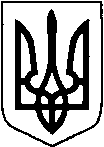 КИЇВСЬКА ОБЛАСТЬТЕТІЇВСЬКА МІСЬКА РАДАVІІІ СКЛИКАННЯДЕВ'ЯТА   СЕСІЯ   ПРОЕКТ    Р І Ш Е Н Н Я
26.08.2021 р.                                   №   -09-VIIІПро надання громадянам дозволу  на розробку технічної документації із землеустрою щодо встановлення (відновлення) меж земельних ділянок, для послідуючої передачі у власність,які розташовані на території Тетіївської міської ради                      Розглянувши заяви громадян, земельно-облікову документацію (ЗКК), на підставі рішення 25 сесії 7 скликання № 381 від 22.09.2017 року, № 09-01-VIII від 09.12.2020р та керуючись пунктом 34 частиною 1 статті 26, підпункт 9 статті 33 Закону України «Про місцеве самоврядування в Україні», відповідно до статей 12,87,116,118,121,122,186, перехідних положень Земельного кодексу України, Закону України «Про землеустрій» Тетіївська міська рада                                                         ВИРІШИЛА :1.Надати дозвіл на розробку технічної документації із землеустрою щодо  встановлення (відновлення) меж земельних ділянок, для послідуючої передачі у власність в м. Тетіїв- ¼ Швець Ганні Іванівні, 3/8 Гриші Таїсії Володимирівні, 3/8 Швець Олександру Володимировичу у спільну часткову власність по вул. Молодіжній, 2 орієнтовною площею 0,10 га для будівництва та обслуговування житлового будинку, господарських будівель і споруд за рахунок земель комунальної власності  міської ради;- Дяченку Володимиру Івановичу та Щипанівській Ользі Василівні  у спільну часткову власність  по  вул. Герцена,12,   орієнтовною площею 0,10 га для будівництва та обслуговування житлового будинку, господарських будівель і споруд за рахунок земель комунальної власності  міської ради;- Степов'юку Івану Степановичу   по  вул. Повітрянофлотській, 4  орієнтовною площею 0,06 га для будівництва та обслуговування житлового будинку, господарських будівель і споруд за рахунок земель комунальної власності  міської ради;- Босенко Марії Петрівні   по  вул. Малиновій, 2А  орієнтовною площею 0,05 га для будівництва та обслуговування житлового будинку, господарських будівель і споруд за рахунок земель комунальної власності  міської ради;- Корейбі Аллі Сергіївні   по  вул. Луговій, 35 орієнтовною площею 0,10 га для будівництва та обслуговування житлового будинку, господарських будівель і споруд за рахунок земель комунальної власності  міської ради;- Корейбі Аллі Сергіївні  по  вул. Луговій, 35 орієнтовною площею 0,05 га для ведення особистого селянського господарства за рахунок земель комунальної власності  міської ради;-  Шпильовому Василю Миколайовичу по  вул. Вінницькій,91 орієнтовною площею 0,09 га для будівництва та обслуговування житлового будинку, господарських будівель і споруд за рахунок земель комунальної власності  міської ради;2.Надати дозвіл на розробку технічної документації із землеустрою щодо  встановлення (відновлення) меж земельних ділянок, для послідуючої передачі у власність в с. Кашперівка- Кошельковій Ларисі Степанівні по пров. Горького, 5 орієнтовною площею 0,21 га для будівництва та обслуговування житлового будинку, господарських будівель і споруд за рахунок земель комунальної власності  міської ради;- Рикуну Леву Івановичу по вул. Січневій, 10 орієнтовною площею 0,25 га для будівництва та обслуговування житлового будинку, господарських будівель і споруд за рахунок земель комунальної власності  міської ради;- Красію Олександру Леонідовичу по вул. Шкільній, 17 орієнтовною площею 0,20 га для будівництва та обслуговування житлового будинку, господарських будівель і споруд за рахунок земель комунальної власності  міської ради;- Барсі Інні Іванівні по вул. Січневій, 30 орієнтовною площею 0,25 га для будівництва та обслуговування житлового будинку, господарських будівель і споруд за рахунок земель комунальної власності  міської ради;- Князюк Валентині Віталіївні по вул. Садовій, 11 орієнтовною площею 0,16 га для будівництва та обслуговування житлового будинку, господарських будівель і споруд за рахунок земель комунальної власності  міської ради;- Рикун Галині Петрівні по вул. Московська, 5 орієнтовною площею 0,19 га для будівництва та обслуговування житлового будинку, господарських будівель і споруд за рахунок земель комунальної власності  міської ради;- Сінкевичу Павлу Вікторовичу по вул. Василя Сухомлинського, 10 орієнтовною площею 0,25 га для будівництва та обслуговування житлового будинку, господарських будівель і споруд за рахунок земель комунальної власності  міської ради;- Корнієнко Олександру Анатолійовичу по вул. Сонячній, 35 орієнтовною площею 0,15 га для будівництва та обслуговування житлового будинку, господарських будівель і споруд за рахунок земель комунальної власності  міської ради;- Гончар Лідії Петрівні по вул. Січневій, 9 орієнтовною площею 0,25 га для будівництва та обслуговування житлового будинку, господарських будівель і споруд за рахунок земель комунальної власності  міської ради;- Лимищуку Петру Сергійовичу по пров. Чумацький шлях, 9 орієнтовною площею 0,25 га для будівництва та обслуговування житлового будинку, господарських будівель і споруд за рахунок земель комунальної власності  міської ради;- Крупчинській Наталії Вікторівні  по пров. Кузнечному, 13 орієнтовною площею 0,12 га для будівництва та обслуговування житлового будинку, господарських будівель і споруд за рахунок земель комунальної власності  міської ради;- Фандіковій Ларисі Анатоліївні  по вул. Свято - Троїцькій, 24 орієнтовною площею 0,25 га для будівництва та обслуговування житлового будинку, господарських будівель і споруд за рахунок земель комунальної власності  міської ради;- Лисуну  Олегу Миколайовичу  по вул. Богдана Хмельницького, 11 орієнтовною площею 0,25 га для будівництва та обслуговування житлового будинку, господарських будівель і споруд за рахунок земель комунальної власності  міської ради;- Соляник Людмилі Петрівні по пров. Ярослава Мудрого, 12 орієнтовною площею 0,23 га для будівництва та обслуговування житлового будинку, господарських будівель і споруд за рахунок земель комунальної власності  міської ради;- Свояк Надії Іванівні по вул. Миру, 2,  орієнтовною площею 0,25 га для будівництва та обслуговування житлового будинку, господарських будівель і споруд за рахунок земель комунальної власності  міської ради;-   Грамчук Ніні Аркадіївні   на території   Тетіївської міської ради с. Кашперівка    в розмірі   2,4766  в умовних кадастрових гектарах (  ділянка  № 763 згідно схеми розпаювання колишнього ВАТ «Кашперівський бурякорадгосп»)  для  ведення товарного сільськогосподарського виробництва  за рахунок земель комунальної власності  міської ради згідно рішення суду;3.Надати дозвіл на розробку технічної документації із землеустрою щодо  встановлення (відновлення) меж земельних ділянок, для послідуючої передачі у власність в с. Високе-  Ярошук Анастасії Радіонівні по вул. Садовій, 21-А орієнтовною площею 0,25 га для будівництва та обслуговування житлового будинку, господарських будівель і споруд за рахунок земель комунальної власності  міської ради;-  Кирилюку Станіславу Карповичу по вул. Жовтневій, 36 орієнтовною площею 0,25 га для будівництва та обслуговування житлового будинку, господарських будівель і споруд за рахунок земель комунальної власності  міської ради;-  Нікітіній Тетяні Петрівні по вул. Жовтневій, 92 орієнтовною площею 0,25 га для будівництва та обслуговування житлового будинку, господарських будівель і споруд за рахунок земель комунальної власності  міської ради;4.Надати дозвіл на розробку технічної документації із землеустрою щодо  встановлення (відновлення) меж земельних ділянок, для послідуючої передачі у власність в с. Дібрівка-  Колотенко Аллі Петрівні по вул. Жовтневій, 63 орієнтовною площею 0,25 га для будівництва та обслуговування житлового будинку, господарських будівель і споруд за рахунок земель комунальної власності  міської ради;5.Надати дозвіл на розробку технічної документації із землеустрою щодо  встановлення (відновлення) меж земельних ділянок, для послідуючої передачі у власність в с. Черепин-  Бердар Ганні Миколаївні по пров. Короткому,5 орієнтовною площею 0,25 га для будівництва та обслуговування житлового будинку, господарських будівель і споруд за рахунок земель комунальної власності  міської ради;6.Надати дозвіл на розробку технічної документації із землеустрою щодо  встановлення (відновлення) меж земельних ділянок, для послідуючої передачі у власність в с. Черепинка-  Гончаренко Лідії Петрівні  по вул. Лісовій, 3 орієнтовною площею 0,25 га для будівництва та обслуговування житлового будинку, господарських будівель і споруд за рахунок земель комунальної власності  міської ради;7.Надати дозвіл на розробку технічної документації із землеустрою щодо  встановлення (відновлення) меж земельних ділянок, для послідуючої передачі у власність в с. Степове-  Денисюк Любов  Тарасівні та Денисюку Олександру Григоровичу у спільну часткову власність  по вул. Молодіжній, 26 орієнтовною площею 0,25 га для будівництва та обслуговування житлового будинку, господарських будівель і споруд за рахунок земель комунальної власності  міської ради;8.Надати дозвіл на розробку технічної документації із землеустрою щодо  встановлення (відновлення) меж земельних ділянок, для послідуючої передачі у власність в с. Голодьки-  Марушкевич Ірині Миколаївні  по вул. Колгоспній, 8 орієнтовною площею 0,25 га для будівництва та обслуговування житлового будинку, господарських будівель і споруд за рахунок земель комунальної власності  міської ради;9.Надати дозвіл на розробку технічної документації із землеустрою щодо  встановлення (відновлення) меж земельних ділянок, для послідуючої передачі у власність в с. П'ятигори-  Гринзовській Тетяні Анатоліївні по вул. Матросовій, 18 орієнтовною площею 0,25 га для будівництва та обслуговування житлового будинку, господарських будівель і споруд за рахунок земель комунальної власності  міської ради;10.Надати дозвіл на розробку технічної документації із землеустрою щодо  встановлення (відновлення) меж земельних ділянок, для послідуючої передачі у власність в с. Галайки-  Бойко Ользі Костянтинівні по вул. Перемоги, 16 орієнтовною площею 0,25 га для будівництва та обслуговування житлового будинку, господарських будівель і споруд за рахунок земель комунальної власності  міської ради;11.Надати дозвіл на розробку технічної документації із землеустрою щодо  встановлення (відновлення) меж земельних ділянок, для послідуючої передачі у власність в с. Дзвеняче-  Халупко Марії Григорівні по вул. Набережній, 4 орієнтовною площею 0,25 га для будівництва та обслуговування житлового будинку, господарських будівель і споруд за рахунок земель комунальної власності  міської ради;12.Надати дозвіл на розробку технічної документації із землеустрою щодо  встановлення (відновлення) меж земельних ділянок, для послідуючої передачі у власність в с. Стадниця-  Бартко Галині Петрівні по вул. Перемоги, 11 орієнтовною площею 0,11 га для будівництва та обслуговування житлового будинку, господарських будівель і споруд за рахунок земель комунальної власності  міської ради;13.Надати дозвіл на розробку технічної документації із землеустрою щодо  встановлення (відновлення) меж земельних ділянок, для послідуючої передачі у власність в с. Хмелівка-  Гасюку Анатолію Григоровичу по вул. Свободи, 18 орієнтовною площею 0,25 га для будівництва та обслуговування житлового будинку, господарських будівель і споруд за рахунок земель комунальної власності  міської ради;14.Надати дозвіл на розробку технічної документації із землеустрою щодо  встановлення (відновлення) меж земельних ділянок, для послідуючої передачі у власність в с. Горошків-  Затишній Любов Іванівні по вул. Нагірній, 32 орієнтовною площею 0,25 га для будівництва та обслуговування житлового будинку, господарських будівель і споруд за рахунок земель комунальної власності  міської ради;15.Технічну документацію із землеустрою щодо встановлення (відновлення) меж   земельних ділянок для послідуючої передачі у власність, направити  на  затвердження  до  Тетіївської  міської  ради.16.Контроль за виконанням даного рішення покласти на постійну депутатську комісію з питань регулювання земельних відносин, архітектури, будівництва та охорони навколишнього середовища (голова Крамар  О.А.)                     Міський голова                                                  Богдан  БАЛАГУРА